КОМПОЗИЦИЯ В МАТЕРИАЛЕДля отделения «Раннего эстетического развития детей 9 лет», Тема: Город Цель задания: Создать композицию городского пейзажа. Закрепить пройденный материал.Учебные задачи:Компоновка изображения  влисте  (выбор формата,  вертикальный, горизонтальный). Стилизация города,выявление композиционного центра.Выполнение работы в цвете.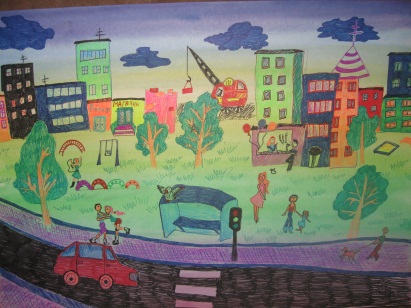 Материалы: бумага А 3, графический карандаш, акварель, гелиевые ручки,Фотографии выполненных работ переслать ВКонтакте,  WhatsApp(по согласованию с преподавателям) 